Thursday:Daily ActivitiesMorning Meeting: Check out Seesaw each morning!​Spellings: Learn spellings daily.Writing: Set a timer for 5 minutes and do some "free writing" or "free typing" on a topic of your choice. Reading: Try to read for at least 15 minutes (or more if you can)!Maths: Daily 10 Mental Maths Questions. Try level 1 or 2. .Skip counting: in 2s backwards from 30. (30, 28, 26, 24, 22, 20, 18, 16, 14, 12, 10, 8, 6, 4, 2, 0)Tables: Practice 10+ tables.Whole-school event: Go to the Mother Language and Multi-Language Fortnight page for today’s activity.1.English:Spellings.Practise spelling all of your words for your test tomorrow.Writing.A preposition is a word that tells us where a noun or pronoun is in relation to another. Eg. ‘beside’, ‘under’.Check out Seesaw for this week’s activity on prepositions. Have fun!!2. Maths:Today we are looking at area again.Remember, area is a measure of how much space there is on a flat surface.We have looked at different ways to understand the area of spaces and we have made comparisons. I hope that you enjoyed comparing different objects that we find in our classroom, our school and at home. Hopefully it was fun!Today we are looking at some problem solving questions on area.Here are 2 problem solving questions to get you warmed up before you take on the worksheet, have fun! Do them in your copy or a piece of paper.Colm, his sister and his Dad were making handprints on an A4 sheet of paper. Will the three handprints cover more than or less than half of the sheet of paper?Michelle was at the zoo and she saw hoof prints. She counted 16 giraffe hooves, 8 camel hooves and 4 elephant hooves. Which of these do you think covered the biggest area?Complete the worksheet below on Area *Challenge- Open the resource titled ‘Maths challenge 2’ and complete Thursday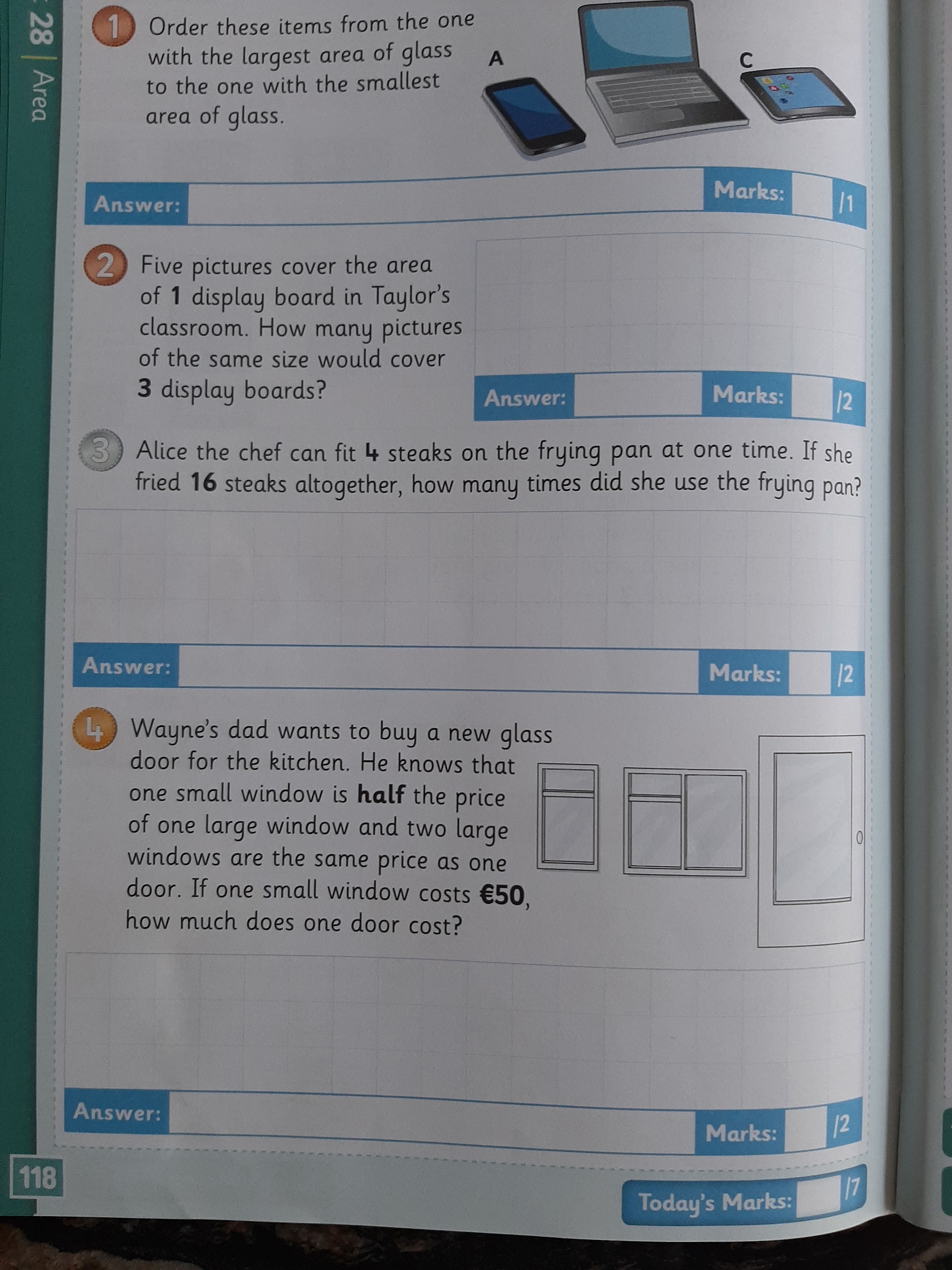 3. SESE:We are looking at sharks today, I hope that you enjoyed the shark activities from Tuesday.Open the resource titled ‘Sharks’ on the homepage.Read the fun facts below about Sharks and answer the questions, the questions are based on the powerpoint and fun facts, enjoy!!Here are 5 fun facts about sharks.A shark's sense of smell is 10,000 times better than a human's.Sharks have a skeleton of cartilage but no bones.A baby shark is called a pup.Sharks can detect electrical impulses, including  another animal's beating heart.Sharks have been on earth for more than 420 million years.Now, answer the following questions in your copy or a piece of paper. Have fun!What is a baby shark called?Name another animal that has pups.How many years have sharks been on earth?How long is the Greenland shark?Why are Greenland sharks also called sleeper sharks?